教师发展中心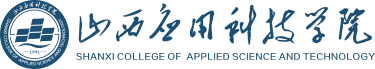 附件3：教学沙龙活动记录表（院（部）、教研室用）教学沙龙活动记录表（院（部）、教研室用）教学沙龙活动记录表（院（部）、教研室用）教学沙龙活动记录表（院（部）、教研室用）教学沙龙活动记录表（院（部）、教研室用）教学沙龙活动记录表（院（部）、教研室用）教学沙龙活动记录表（院（部）、教研室用）时  间：时  间：时  间：承办单位：承办单位：承办单位：承办单位：活动主题：活动主题：活动主题：活动主题：活动主题：活动主题：活动主题：主持人嘉宾嘉宾记录人参与人员：参与人员：参与人员：参与人员：参与人员：参与人员：参与人员：主题内容（详细记录、分层次整理主讲内容，格式规范，条理清晰，逻辑分明）：主题内容（详细记录、分层次整理主讲内容，格式规范，条理清晰，逻辑分明）：主题内容（详细记录、分层次整理主讲内容，格式规范，条理清晰，逻辑分明）：主题内容（详细记录、分层次整理主讲内容，格式规范，条理清晰，逻辑分明）：主题内容（详细记录、分层次整理主讲内容，格式规范，条理清晰，逻辑分明）：主题内容（详细记录、分层次整理主讲内容，格式规范，条理清晰，逻辑分明）：主题内容（详细记录、分层次整理主讲内容，格式规范，条理清晰，逻辑分明）：沙龙活动总结（包括活动基本情况、成果、亮点、存在问题及改进措施、下一步计划）沙龙活动总结（包括活动基本情况、成果、亮点、存在问题及改进措施、下一步计划）沙龙活动总结（包括活动基本情况、成果、亮点、存在问题及改进措施、下一步计划）沙龙活动总结（包括活动基本情况、成果、亮点、存在问题及改进措施、下一步计划）沙龙活动总结（包括活动基本情况、成果、亮点、存在问题及改进措施、下一步计划）沙龙活动总结（包括活动基本情况、成果、亮点、存在问题及改进措施、下一步计划）沙龙活动总结（包括活动基本情况、成果、亮点、存在问题及改进措施、下一步计划）存档材料（书面材料、图片、签到表、影音材料、印刷材料、其他材料）存档材料（书面材料、图片、签到表、影音材料、印刷材料、其他材料）存档材料（书面材料、图片、签到表、影音材料、印刷材料、其他材料）存档材料（书面材料、图片、签到表、影音材料、印刷材料、其他材料）存档材料（书面材料、图片、签到表、影音材料、印刷材料、其他材料）存档材料（书面材料、图片、签到表、影音材料、印刷材料、其他材料）存档材料（书面材料、图片、签到表、影音材料、印刷材料、其他材料）